Get Moving - in May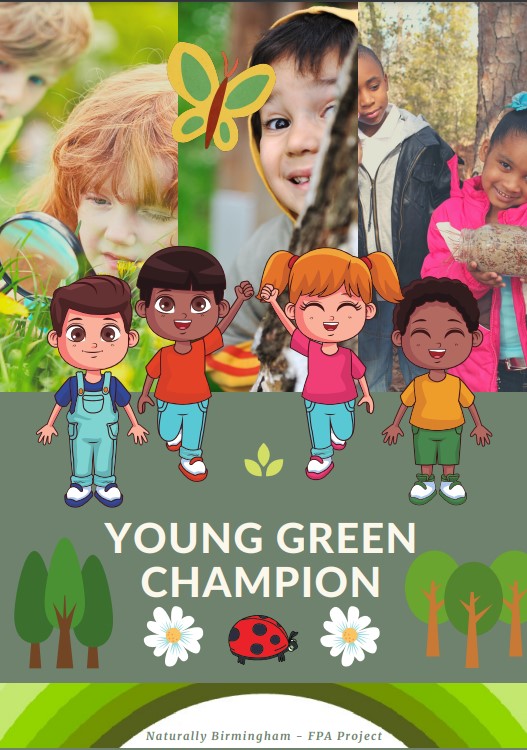 Please email to: Futureparks@bosf.ork.uk School Name:Class Name:Number of Children:Date of Walk:Where:Description of walk:What did you notice:Please add photos if possible: